Развиваем внимание, мышление
Соедини линией одинаковые фигуры.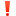 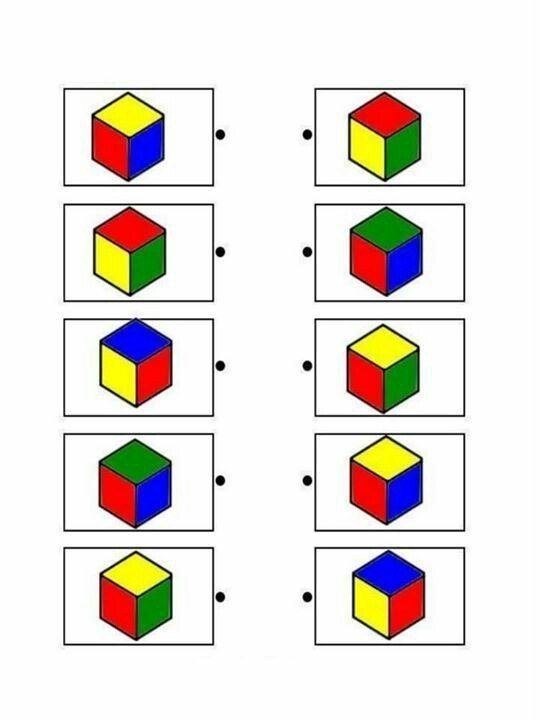 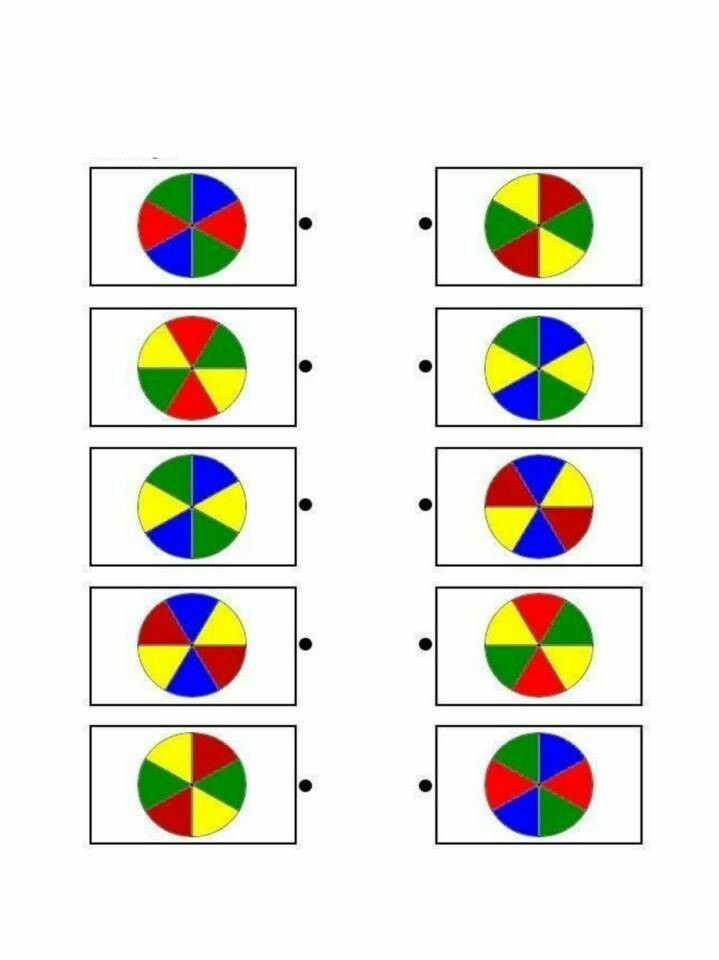 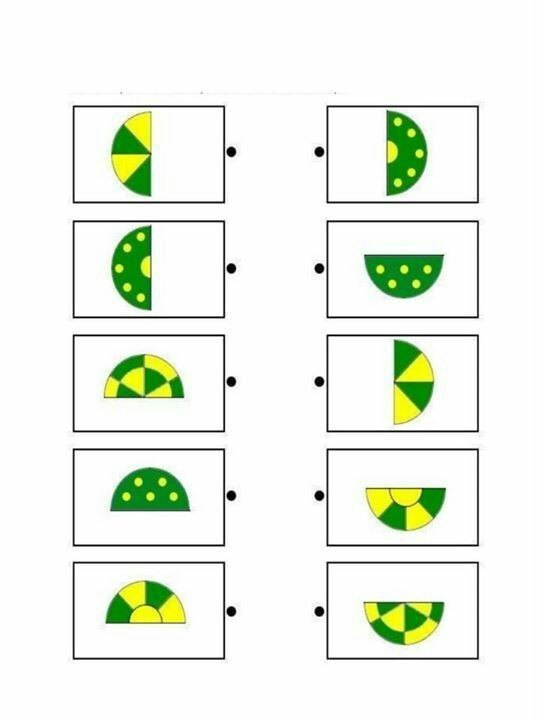 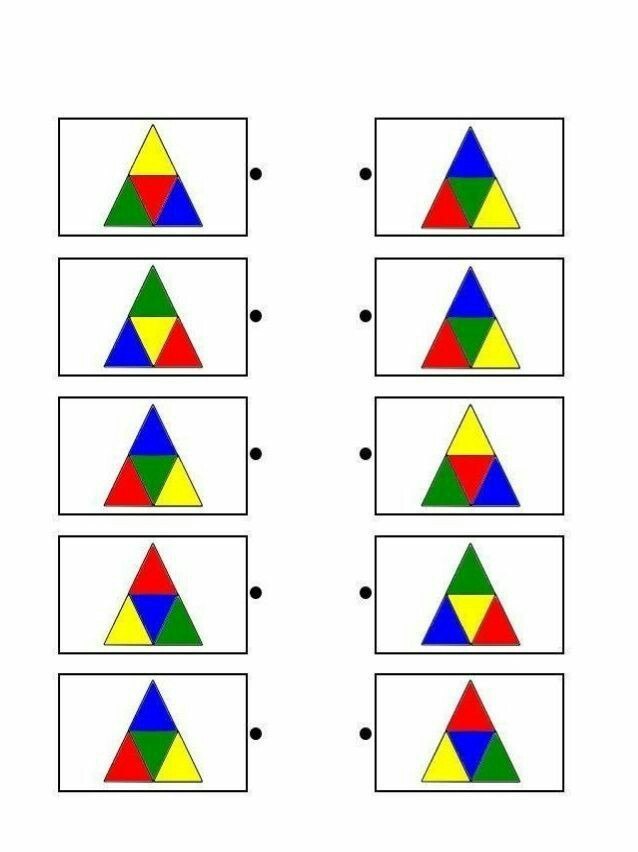 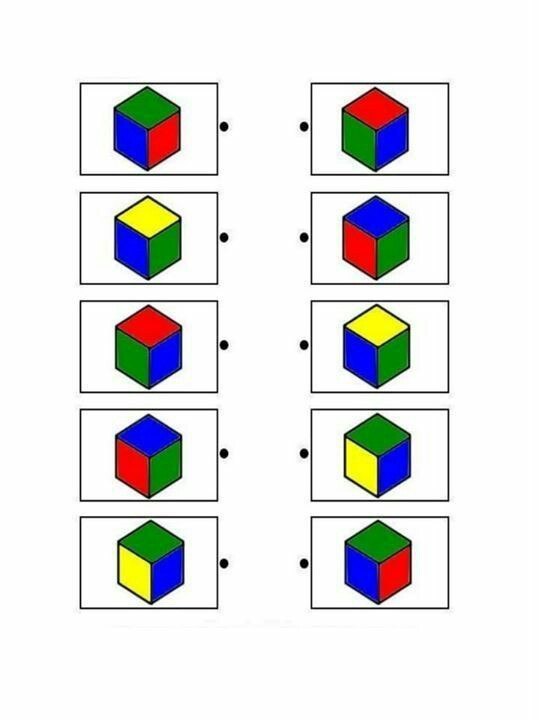 